Našu školu je na 22. državnom natjecanju iz geografije predstavljala Anja Matovina, učenica 5. b razreda.          Domaćin 22. državnog natjecanja iz geografije bila je naša županija i OŠ Ivan Lacković Croata iz Kalinovca.  Natjecanje je održano od 15. do 17. travnja 2015., a predstavnica naše škole je bila Anja Matovina, učenica 5. b razreda. Anja je pokazala veliku upornost i marljivost, ali i skromnost i sportski duh.             Natjecanje je zahtjevno jer se sastoji od dva dijela: prvi dio čini rješavanje testa,a drugi dio je praktičan rad. U prvom dijelu Anja je ostvarila 3. mjesto, a u praktičnom radu osmo. Zbrajanjem bodova ostvarila je odlično jedanaesto mjesto .             Anji iskreno čestitamo i želimo joj da se iz geografskog pupoljka, kako "petaše" naziva predsjednica Državnog povjerenstva Ružica Vuk, razvije u pravi geografski cvijet.            Osim rješavanja zadataka, sudionici su se družili kroz razgled  Starog grada i crkve sv. Jurja u Đurđevcu kao i u okolnom prostoru. Posjetili su CPS  Molve i poznatu crkvu Uznesenja Blažene Djevice Marije , jezero Čingilingi, Dravu, seosko gospodarstvo Sv. Anu, Đurđevačke peske, Crne jarke i ribnjake  u mjestu Batinske.            Osim Anje, našu su županiju predstavljali Antonija Milinković, učenica 8. razreda iz OŠ Grgura Karlovčana u Đurđevcu i Marko Mehkek, učenik 3. razreda Gimnazije "Fran Galović" iz Koprivnice. Za natjecanje su ih pripremali nastavnica Marica Vinković i profesor Zvonimir Treščec. Iskreno im čestitamo za osvojena sedma mjesta.            Domaćinu iskreno hvala na gostoprimstvu i svaka pohvala za organizaciju ovog zahtjevnog natjecanja.Dubravka Vajdić, učitelj savjetnik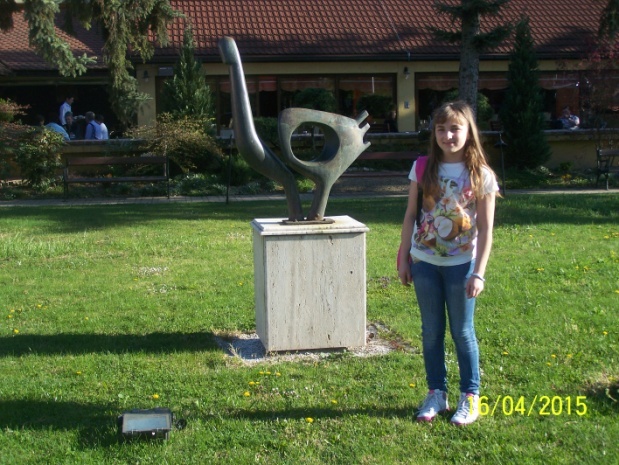 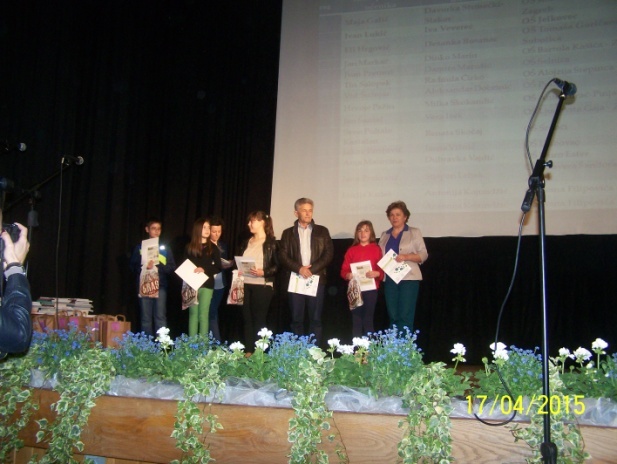 